PURCHASE AND SALE AGREEMENT1	(a)  BUYER NAME(s):  	2	(b)  SELLER NAME(s):  	3	(c) PROPERTY ADDRESS and/or DESCRIPTION:  Buyer agrees to purchase and Seller agrees to sell the real property identified as:4	 	_5	 	, 	County, Tennessee.6	(d)  PURCHASE PRICE: $ 	, 	Dollars,7	to be paid in cash or equivalent good funds at closing.8	(e)  EARNEST MONEY: $ 	valid check or money order payable to Escrow Agent:  	9	 	, whose address is: 	,10	will be promptly delivered to Escrow Agent no later than 5:00 PM, three (3) calendar days after the Acceptance Date.11	(f)  CLOSING, EXPIRATION, & POSSESSION DATE: 	. This is the date that the sale will12	be closed, or this Agreement will expire on this date at 11:59 PM. If this is not a business day, this date will be extended to the13	next business day. Any other change in this date must be agreed to in writing by all parties. Possession of the entire property will14	be given to the Buyer at the time of closing, unless a different time of possession is agreed to in a separate Occupancy Agreement.15	(g) ITEMS INCLUDED OR EXCLUDED: Included, if present, as part of the property sale: all real estate, buildings,16	improvements, appurtenances (rights and privileges), and fixtures. Fixtures include all things which are attached to the17	structure(s) by nails, screws, or other permanent fasteners, including, but not limited to all of the following, if present:18	attached light fixtures and bulbs, ceiling fans, attached mirrors; heating and cooling equipment and thermostats; plumbing19	fixtures and equipment; all doors and storm doors; all windows, screens, and storm windows; all window treatments20	(draperies, curtains, blinds, shades, etc.) and hardware; all wall-to-wall carpet; all built-in kitchen appliances and stove; all21	bathroom fixtures; gas logs, fireplace doors and attached screens; all security system components and controls; garage door22	openers and all remote controls; swimming pool and its equipment; awnings; permanently installed outdoor  cooking grills;23	all fencing, landscaping and outdoor lighting; and mail boxes.24	Other items included in the sale:  	25	 	26	 	.27	Items that are not included in the sale: 	.28	Leased items: 	.29	(h) CLOSING COSTS: Unless otherwise stated in Special Stipulations or Addenda, closing costs are to be paid as follows:30	Seller must pay all Seller’s existing loans, liens and related costs affecting the sale of the property, Seller's settlement fees,31	real estate commissions, the balance on any leased items that remain with the property, and a title insurance policy with32	Buyer to receive benefit of simultaneous issue. Any existing rental or lease deposits must be transferred to Buyer at closing.33	Buyer must pay transfer taxes, deed and deed of trust recording fees, association transfer fees, hazard and any other34	required insurance, Buyer's settlement fees, and all Buyer’s loan related or lender required expenses.35	(i)  PRORATIONS, TAXES & ASSESSMENTS: The current year’s property taxes, any existing tenant leases or rents,36	association or maintenance fees, (and if applicable, any remaining fuel), will be prorated as of the date of closing. Taxes for37	prior years and any special assessments approved before date of closing must be paid by Seller at or before closing. If38	applicable, roll back taxes or any tax or assessment that cannot be determined by closing date should be addressed in39	Special Stipulations or Addenda and will survive the closing.40	(j) HOME PROTECTION PLANS: Home Protection plans available for purchase are waived, unless addressed in Special41	Stipulations. Buyer and Seller understand that an administrative fee may be paid to the Real Estate Company if plan is purchased.42	(k) SPECIAL STIPULATIONS: The following special stipulations, if in conflict with any language contained within the 3 pages of43	this Purchase and Sale Agreement, will control:  	44	 	45	 	46	 	47	 	48	 	49	 	50	 	_.51	(l) TIME IS OF THE ESSENCE: The failure to meet specified time limits will be grounds for canceling this Agreement.52	(m) FAIR HOUSING AND EQUAL OPPORTUNITY: This Property is being sold without regard to race, color, sex,53	religion, disability, marital status, family status, sexual orientation, age, ancestry, or national origin.54	(n)  LOAN AND APPRAISAL CONTINGENCIES: This Agreement is contingent on Buyer obtaining loan(s) of Buyer’s choice.55	Buyer must deliver to Seller no later than 5:00 PM, ten (10) calendar days after the Acceptance Date a lender's56	conditional commitment letter proving that: loan application has been made; appraisal has been ordered; loan is not57	contingent on the sale of any other property (unless otherwise stated in Agreement); Buyer has necessary cash reserves; and58	providing reasonable assurance of Buyer's ability to obtain loan with rates, terms, payments and conditions acceptable to59	Buyer. Failure to timely provide commitment letter will be grounds for Seller to cancel this Agreement by delivering written60	Notice to Buyer, and all Earnest Money must be refunded to Buyer. VA/FHA Loan Addendum must be attached if Buyer seeks61	VA or FHA loan. If loan contingency is waived, Buyer must deliver proof of adequate funds within time period on Line 55.62	Appraisal Contingency - this Agreement is also contingent on the appraisal value equaling or exceeding the purchase price.63	If any  repairs are required by the lender,  Buyer  must deliver to Seller a written list of lender required repairs. Seller must64	deliver to Buyer, no later than 5:00 PM, three (3) calendar days after receiving the repair list, a written Notice stating whether or65	not Seller will complete the repairs before closing at Seller’s expense. If Seller does not agree to perform such repairs, or does not66	reply within the time limit, this Agreement will cancel and all Earnest Money must be refunded to Buyer [see exception in (p)].67	If,  at anytime,  the  loan or  appraisal contingency  is not satisfied, Buyer  may cancel this  Agreement  by delivering to68	Seller a written Notice of Cancellation, along with supporting documentation, and all Earnest Money must be refunded to Buyer.69	(o)  INSPECTION  CONTINGENCY   AND   DUE  DILIGENCE   PERIOD:   This  Agreement is  contingent  on  Buyer's70	satisfaction with all property inspections and investigations. Buyer may use any inspectors of Buyer's choice, at Buyer's71	expense. Seller must permit Buyer, and Buyer’s representatives and inspectors, reasonable access for inspections, with all72	utilities in service at Seller's expense. Buyer assumes all liability for any damage or loss caused by Buyer’s or Buyer73	representatives’ inspections or investigations of the property.74	Due Diligence Period: All inspections and investigations must be completed with response to Seller no later than75	5:00 PM, ten (10) calendar days after the Acceptance Date. During this due diligence period Buyer is strongly advised to:76	(A) have a professional home inspection conducted by a licensed home inspector (at Buyer’s expense), AND77	(B) have a wood destroying insect inspection conducted by a licensed pest inspector (at Buyer’s expense), AND78	(C) investigate all matters itemized in the Advisory to Buyers and Sellers (which is an Addendum to this Agreement), AND79	(D) perform any additional inspections and investigations desired, and verify any other matters of concern to the Buyer, AND80	(E) if applicable, obtain a septic system inspection letter (available for a fee at TN Dept of Environment and Conservation).81	Inspection Contingency  Resolution: If Buyer is  satisfied  with all inspections and investigations, Buyer  may  deliver  to82	Seller  a  Notice  of Release of inspection contingency. If for  any  reason Buyer  is  not  satisfied  with the  results  of  any83	inspection or investigation, the Buyer must, within the Due Diligence Period (Lines 74-75), deliver to Seller either:84	(1) a written Notice of Cancellation, canceling this Agreement, and all Earnest Money must be refunded to Buyer, OR85	(2) a written Inspection Contingency Removal Proposal. If Seller rejects Buyer’s Proposal (or Counterproposal) by delivering86	a Notice of Rejection to Buyer, or if any Counterproposal is rejected by either party, or if a time limit for a written response87	to such is exceeded, this Agreement will cancel and all Earnest Money must be refunded to Buyer [see exception in (p)].88	- Any Proposal, Counterproposal, Notice of Rejection, or Notice of Release of inspection contingency must be in writing.89	- Any Proposal or Counterproposal must contain a time limit for responding (that is, an expiration date & time).90	If it is discovered during the Due Diligence Period that any permanent structure on the property has an active wood destroying91	insect infestation, the Seller, upon Buyer’s request, must professionally treat infestation before closing at Seller’s expense.92	Repair of any damage from wood destroying insects must be negotiated in the Inspection Contingency Removal Proposal.93949596	(p) BUYER’S RIGHT TO REINSTATE: If Seller refuses to complete the lender required repairs (Lines 63-66), or cancels this97	Agreement by rejecting an Inspection  Contingency Removal Proposal (Lines 85-89), Buyer has the right to reinstate the98	Agreement by delivering to Seller a Notice stating that the Buyer will accept the property in its present "as is" condition. Buyer’s99	Notice must be delivered to Seller no later than 5:00 PM, three (3) calendar days after the delivery of Seller's Notice of100	rejection, or if Seller has failed to respond, no later than 5:00 PM, three (3) calendar days after the Seller’s deadline to reply.101	(q) FINAL INSPECTION & RISK OF LOSS: Buyer has the right and responsibility to perform a final inspection before102	closing to determine that the property is in the same condition, other than ordinary wear, as when the Agreement was103	accepted (with Seller having responsibility to correct), and to see that any repairs agreed to be performed by Seller have104	been completed. Buyer may use inspectors. All utilities must be in service at Seller's expense. The closing of the sale105	confirms Buyer’s acceptance of property condition. Seller is responsible for any loss or damage to the property before closing.106	(r)  DISBURSEMENT OF EARNEST MONEY, AND ADEQUATE CONSIDERATION: The Earnest Money will be107	applied towards the purchase price at closing. If any contingencies or conditions of this Agreement are not met and the108	Agreement is cancelled, all Earnest Money must be refunded to Buyer. If Seller fails to perform any obligation under this109	Agreement, all Earnest Money must be refunded to Buyer. If required, the Escrow Agent may file an interpleader action in110	a court of law, and recover expenses and reasonable attorney’s fees, and will have no further liability as Escrow Agent.  All111	parties acknowledge that the consideration given, including the promises exchanged, the time limitations imposed, and the112	notifications required, is sufficient and adequate in exchange for the Buyer's right to legally, properly, and in good faith113	cancel, reinstate or extend this Agreement in accordance with the other terms of this Agreement.114	(s) TITLE, DEED, & SELLER REPRESENTATIONS: Seller will convey to Buyer good and marketable title to the property115	by a valid general warranty deed. Seller, at Seller’s expense, agrees to furnish Buyer at closing a title insurance policy. Title116	policy will be issued by company acceptable to Buyer and Buyer’s lender. Buyer will receive benefit of simultaneous issue.117	Seller represents to the best of Seller’s knowledge, unless otherwise disclosed, that: property is not in a Special Flood118	Hazard Area or floodplain; there are no violations of building, zoning or fire codes; there are no encroachments or119	violations of setback lines, easements or property boundary lines; and there are no boundary line disputes. If at anytime the120	title  examination,  mortgage  loan inspection,  survey,  or  other  information discloses  any such defects,  or  if  the  Buyer121	discovers that any representation in this Agreement is in fact untrue, Buyer may, by delivering written Notice to Seller,122	either (1) accept the Property with the defects, OR (2) cancel this Agreement and all Earnest Money must be refunded to123	Buyer, OR (3) Buyer may extend the closing date by up to 3 calendar days to perform additional due diligence, retaining124	the right to exercise option (1) or (2) above.125	(t)  DEFAULT OR BREACH: If either party fails to perform any obligation under this Agreement, the other party may do126	any or all of the following: (1) cancel the Agreement (2) sue for specific performance, (3) sue for actual and compensatory127	damages. Legal counsel is strongly recommended in such circumstances.128	(u) REAL ESTATE COMMISSIONS: Seller authorizes closing company to debit Seller and pay commissions as follows at closing:129	Real Estate Firm Name: 	will receive 	% of the purchase price.130	Licensee’s Name and Contact Information: 	.131	Other Real Estate Firm Name (if any): 	will receive 	% of the purchase price.132	Other Licensee’s Name (if any) and Contact Information: 	.133	(v) ADDENDA, ATTACHMENTS, EXHIBITS, DISCLAIMERS, AND DISCLOSURES (included if marked below):Confirmation of Agency Status (required with all Purchase and Sale Agreements)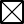 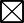 Advisory to Buyers and Sellers, or TAR Disclaimer Notice (required with all Purchase and Sale Agreements)Lead-Based Paint Disclosure (required for housing constructed before 1978)Personal Interest Disclosure & Consent (required if a Licensee has a personal interest, may be included in Confirmation of Agency)Occupancy Agreement (required if possession is other than the time of closing)VA/FHA Loan Addendum (required if sale involves VA or FHA loan)Impact Fees or Adequate Facilities Taxes Disclosure (required if sale is residential new construction)Subsurface Sewage Disposal System Permit Disclosure (required for newly constructed residential property with septic system)Addendum (extra page for additional Special Stipulations, if needed)Other:  	And one of the following three is required with all residential Purchase and Sale Agreements:Tennessee Residential Property Condition Disclosure, ORTennessee Residential Property Condition Exemption Notification, ORTennessee Residential Property Condition Disclaimer Statement148	(w) METHOD OF EXECUTION AND DELIVERY: Signatures and initials transmitted by fax, photocopy, or digital signature149	methods will be acceptable and treated as originals. This Agreement constitutes the sole and entire agreement between the150	parties. No verbal agreements, representations, promises, or modifications of this Agreement will be binding unless agreed151	to in writing by all parties. Delivery will be considered to have been completed as of the date and time a document is either152	(1) delivered in person, OR (2) transmitted by fax, OR (3) transmitted by email. Delivery of documents to the real estate Licensee153	assisting a party as that party's agent or facilitator (or to that Licensee’s Broker) will be considered to be Delivery to that party.154	(x) ACCEPTANCE DATE AND BINDING CONTRACT: The Acceptance Date will be the date of full execution (signing) of this155	Agreement by all parties, that is, the date one party accepts all the terms of the other party’s written and signed Offer or Counteroffer,156	evidenced by the accepting party’s signature and date on the Offer or Counteroffer. The Acceptance must be promptly157	communicated (by any reasonable and usual mode) to the other party, thereby making this Agreement a legally Binding Contract.158	Communications to the real estate Licensee assisting a party as  that party's agent or facilitator (or to that Licensee’s Broker) will159	be considered to be communication to that party. True executed copies of the Contract must be promptly delivered to all parties.160	(y)  OFFER EXPIRATION DATE & TIME: 	. If not Accepted by161	this date & time (or if blank, by the date and time on Lines 11-13), this Offer will expire. However, at any time before the162	other party’s communication of Acceptance, the party making the Offer may withdraw the Offer by communicating the163	withdrawal to the other party, and confirm the withdrawal by the prompt delivery of a written Notice of Withdrawal.164 Buyer makes this Offer.165    X 	X 	Buyer Signature	Date & Time	Buyer Signature	Date & Time166167    X 	X 	Seller Signature	Date & Time	Seller Signature	Date & Time